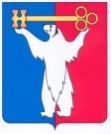 АДМИНИСТРАЦИЯ ГОРОДА НОРИЛЬСКАКРАСНОЯРСКОГО КРАЯПОСТАНОВЛЕНИЕ13.04.2022                                             г. Норильск 			                        № 210О внесении изменений в постановление Администрации города Норильска от 05.04.2022 № 191На основании постановления Правительства Красноярского края от 29.08.2017 № 512-п «Об утверждении государственной программы Красноярского края «Содействие органам местного самоуправления в формировании современной городской среды», протокола заседания общественной комиссии по развитию городской среды от 10.02.2022 № 1, в целях обеспечения рейтингового голосования по выбору общественных территорий муниципального образования город Норильск, подлежащих благоустройству в первоочередном порядке, руководствуясь Правилами предоставления и распределения субсидий из федерального бюджета бюджетам субъектов российской федерации на поддержку государственных программ субъектов российской федерации и муниципальных программ формирования современной городской среды, утвержденными Постановлением Правительства РФ от 30.12.2017 № 1710, Порядком проведения рейтингового голосования по выбору общественных территорий муниципальных образований Красноярского края, подлежащих благоустройству в первоочередном порядке, утвержденном постановлением Правительства Красноярского края от 29.01.2019 № 35-п, письмом Министерства строительства от 02.02.2022 № 82-397/5, а также внесением изменений в Платформу обратной связи (ПОС),  Уставом городского округа город Норильск Красноярского края, ПОСТАНОВЛЯЮ:В постановление Администрации города Норильска от 05.04.2022 № 191 «О назначении рейтингового голосования по выбору общественных территорий муниципального образования город Норильск, подлежащих благоустройству в первоочередном порядке в 2023 году» (далее – Постановление) следующее изменение:1.1. Абзац первый пункта 1 Постановления изложить в следующей редакции:«1.  Назначить в период с 15 апреля по 30 мая 2022 года голосование по выбору общественных территорий, подлежащих благоустройству в первоочередном порядке в 2023 году в рамках муниципальной программы «Формирование современной городской среды» на 2018 - 2024 годы.». Опубликовать постановление в газете «Заполярная правда» и разместить его на официальном сайте муниципального образования город Норильск.Глава города Норильска	                                                                                Д.В. Карасев